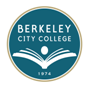 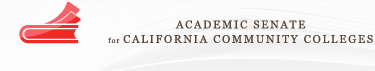 Academic Senate of Berkeley City College Agenda for 19 February 2014 (12:30-1:20, RM341)Call to orderApproval of Meeting Minutes Shared Governance Committee UpdatesCurriculum Committee Assessment Committee: Institutional Effectiveness Committee Proposal UpdateDepartment Chairs CouncilDistrict Academic Senate Updates:Annual Program Updates ProposalAcademic Advisors Proposal (Vote)Course Readers/Electronic Reserve Policy Proposal (Vote)College Course Repeatability Policy UpdateSenate Representation on College and District CommitteesDistrict CTE Committee (call for representatives)Topics for Future DiscussionLearning Communities Support and UpdateStipend proposalKurzweil License and TrainingVice President of Instruction Campus Forum for FinalistsOtherAdjourn